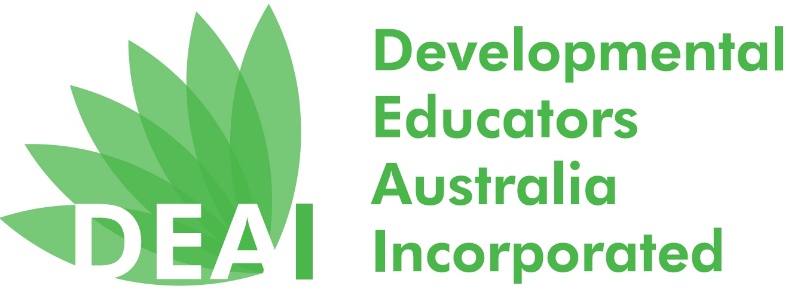 Nomination Form DEAI 9th AGM, 19th November 2018All DEAI members holding full membership with the DEAI are invited to nominate to be a member of the DEAI Committee 2018-2019.Associate members and Students members are not able to vote. The role of an Executive Committee Member is for a 1 year term. Please visit the DEAI Website for information on the Roles and Responsibilities of Committee Members.The role of a Committee Member is for a 2 year term (2 student members are continuing hence there are no further vacancies for students this coming year).All nominations must be received by Friday 16th November. Please return this form to: contact@deai.com.au or PO Box 386, Christies Beach SA 5165.I, __________________________________________________________________________________Nominate myself for the position of:____________________________________________________OrI,_________________________________________________________________________________Nominate:_________________________________________________________________________For the position of:__________________________________________________________________I have sought consent from the person I am nominating:  Yes        Positions available:Executive Committee Member:Chair Person Deputy Chair Person Treasurer & Membership Secretary Secretary Committee Member (8 roles available)I accept this nomination for a position on the DEAI Committee 2018-2019 (Sign at the AGM).Signature of Nominee:______________________________________________Date: ____________________________________________________________